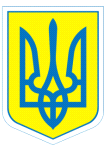                                                      НАКАЗ20.03.2018			           м.Харків				   № 60Про відвідування дельфінарію «Немо»    На виконання наказу Міністерства освіти і науки, молоді та спорту України від 31.10.2011 № 1243 «Про Основні орієнтири виховання учнів 1-11 класів загальноосвітніх навчальних закладів України»,  з метою організації змістовного дозвілля учнів, формування  ціннісного ставлення до природи, відповідно до Положення про організацію роботи з охорони праці  та безпеки життєдіяльності учасників освітнього процесу в установах і закладах освіти, затвердженого наказом  Міністерства освіти і науки України від 26.12.2017 № 1669, зареєстрованим у Міністерстві юстиції України 23.01.2018 за № 100/31552НАКАЗУЮ: 1. Направити  20.03.2018 о 11.00 до  дельфінарію «Немо» (м.Харків, вулиця Сумська, 35)  учнів: 6-А – 2 учні,  6-Б клас – 10 учнів, 7-А клас – 4 учні, 7-Б – 1 учень, 8-А клас – 5 учнів, 10-А клас – 8 учнів та 5 супроводжуючих.2. Призначити відповідальними за життя та здоров’я  Нікуліну С.М., класного керівника 10-А класу, Шеховцову С.В., класного керівника 6-Б класу, Сиромятнікову Л.А., класного керівника 8-А класу, Клименко Н.М., вихователя 7-А класу, Введенську В.Л., соціального педагога. 3. Педагогам Нікуліній С.М., Шеховцовій С.В.,  Сиромятніковій Л.А., Клименко Н.М.,  Введенській В.Л. провести з учнями інструктаж з правил безпеки життєдіяльності (інструкція з безпечного перевезення учнів  у громадському транспорті № 64- БЖ; під час групових поїздок № 66-БЖ; під час купання в басейні № 28-БЖ; попередження дорожньо-транспортних пригод № 27-БЖ) та зробити відповідні записи в Журналі інструктажів.4. Контроль за виконанням наказу покласти на заступника директора з виховної роботи Коваленко Г.І.Директор                  Л.О.МельніковаКоваленко, 3-70-30-63 З наказом ознайомлені:	              В.Л.Введенська                                                      Н.М.Клименко                                                      Г.І.Коваленко                                                       С.М.Нікуліна                                                                    Л.А.Сиромятнікова                                                      С.В.Шеховцова